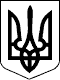 109 СЕСІЯ  ЩАСЛИВЦЕВСЬКОЇ СІЛЬСЬКОЇ РАДИ7 СКЛИКАННЯРІШЕННЯ31.01.2020 р.                                             № 2052с. ЩасливцевеПро внесення змін до рішення107 сесії Щасливцевської сільської ради 7 скликання№1970 від 05.12.2019р.«Про внесення змін до договору оренди землі»Розглянувши лист КП «МАКС-ІНВЕСТ» Щасливцевської сільської ради від 05.12.2019р. №208 щодо погашення заборгованості по орендній платі за договором оренди землі, що укладений 03.10.2013р. між Щасливцевською сільською радою та КОМУНАЛЬНИМ ПІДПРИЄМСТВОМ «МАКС-ІНВЕСТ» Щасливцевської сільської ради (ідентифікаційний код юридичної особи –***) (реєстраційний номер об’єкта нерухомого майна – ***, номер запису про інше речове право –***), враховуючи гарантійний лист ТОВ «ОСКАР ГЕНІЧЕСЬК» (ідентифікаційний код юридичної особи – ***) про погашення заборгованості з орендної плати перед комунальним підприємством, який є суборендарем земельної ділянки з кадастровим номером 6522186500:02:001:01*** за договором суборенди землі, що укладений з КП «МАКС-ІНВЕСТ» від 09.10.2013р. (реєстраційний номер об’єкта нерухомого майна – ***, номер запису про інше речове право –***), а також зміну нормативної грошової оцінки земельної ділянки, яка, згідно витягу відділу у Генічеському районі Головного управління Держгеокадастру у Херсонській області від 20.01.2020 р. №32-21-0.25-121/0/199-20, становить 1 059 381 (один мільйон п’ятдесят дев’ять тисяч триста вісімдесят одна) грн. 36 коп., відповідно до Закону України «Про внесення змін до деяких законодавчих актів України щодо протидії рейдерству», керуючись ст. 26 Закону України «Про місцеве самоврядування в Україні», сесія Щасливцевської сільської ради ВИРІШИЛА:1. Внести зміни до Додаткової угоди до Договору оренди землі від 03.10.2013р. (запис у Державному реєстрі речових прав на нерухоме майно про реєстрацію іншого речового права від 04.10.2013 р., номер запису про інше речове право – ***), сторона Орендар у договорі КОМУНАЛЬНЕ ПІДПРИЄМСТВО «МАКС-ІНВЕСТ» Щасливцевської сільської ради (ідентифікаційний код юридичної особи – ***) у відповідності до чинного законодавства, а також: - пункт 5 у розділі «Об’єкт оренди» викласти в новій редакції:«5. Нормативна грошова оцінка земельної ділянки станом на 2020 рік становить 1 059 381 (один мільйон п’ятдесят дев’ять тисяч триста вісімдесят одна) грн. 36 коп., згідно Витягу із технічної документації про нормативну грошову оцінку земельної ділянки, виданого Відділом у Генічеському районі Головного управління Держгеокадастру у Херсонській області від 20.01.2020 р. №32-21-0.25-121/0/199-20»;- абзаци 2, 3 пункту 9 у розділі «Орендна плата» викласти в новій редакції:«На 2020 рік орендна плата становить: 127 125 (сто двадцять сім тисяч сто двадцять п’ять) грн. 76 коп. на рік. за наступним розрахунком (згідно форми затвердженої Кабінетом Міністрів України):Орендна плата вноситься Орендарем на рахунок Щасливцевської сільської ради: №UA93899998033417981200002112, код платежу 18010600, одержувач УК у Генічеському районі (код ЄДРПОУ 37934859), банк Казначейство України (ЕАП), МФО 899998, призначення платежу: «Орендна плата за земельну ділянку з кадастровим номером 6522186500:02:001:0171»2. Встановити, що недоплачена сума орендної плати, що виникла в Орендаря за попередні роки у розмірі *** (*** грн.*** коп., сплачується ним до 01.09.2020 р. без застосування штрафних санкцій.3. Доручити сільському голові Плохушко В.О. на виконання цього рішення укласти Додаткову угоду, що є додатком до цього рішення, з КОМУНАЛЬНИМ ПІДПРИЄМСТВОМ «МАКС-ІНВЕСТ» Щасливцевської сільської ради (ідентифікаційний код юридичної особи –***) в місячний термін.4. Рекомендувати КОМУНАЛЬНОМУ ПІДПРИЄМСТВУ «МАКС-ІНВЕСТ» Щасливцевської сільської ради враховувати це рішення при  впорядкуванні орендних відносин по земельній ділянці з кадастровим номером 6522186500:02:001:01**, яка передана в суборенду, а також передбачити стягнення штрафних санкцій з суборендаря у разі порушення умов угоди в частині сплати заборгованості по договору суборенди землі у розмірі *** (***) грн. *** коп.5. Контроль за виконанням цього рішення покласти на постійну комісію Щасливцевської сільської ради з питань регулювання земельних відносин та охорони навколишнього середовища.Сільський голова                                                            В. ПЛОХУШКОКатегорія земельПлоща, кв.м.Нормативна грошова оцінка земельної ділянки станом на 20.01.2020рСтавка земельного податку, встановлена у відповідності до Податкового кодексу України, відсотків від нормативної грошової оцінки земельної ділянкиДобуток коефіцієнтів індексації грошової оцінки земельної ділянки за попередні рокиПрийнятий для розрахунку розміру орендної плати, відсотків нормативної грошової оцінки земельної ділянкиРозмір земельного податку грн/рікРозмір орендної плати, грн/рікЗемлі житлової та громадської забудови74281059381,361,5 %(Згідно рішення 94 сесії Щасливцевської сільської ради 7 скликання №1691 від 27.06.2019)112%(Згідно рішення 107 сесії Щасливцевської сільської ради 7 скликання №1970 від 05.12.2019р.)15890,72127125,76